TGA Lesson Plan: 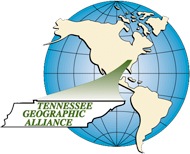 Jobs in AmericaCreated by:  Michael Robinson   Houston High School, Germantown, TNCreated by:  Michael Robinson   Houston High School, Germantown, TNGrade Level: 11thCourse Title: U.S. History and GeographyState Standard(s)US. 1 - Explain patterns of agricultural and industrial development as they relate to climate, use of natural resources, markets and trade, the growth of major urban areas...Time RequiredOne to 45-55 minute class period.SlideNumber(s)Lesson Outline1-4Introduction to the lesson with Tennessee Standards and connections to Common Core.5-12Student Activity - Have students match up the economic activity with the correct map.13-14Maps showing the auto industry in the United States.15-17AP Human Geography Exam Question on the changing Automobile Industry in the United States.18-19Answers to the AP Human Geography Question20Example of determining which service is shown on the map. In this example it is bookstores because they are along major roads, near shopping areas, and spread across the map. Why is it not:a. pet stores - too many dots on the map for pet stores, and there are very few pets stores in the poorest neighborhoods.b. hardware store - not that many hardware stores in the metro area...too many dots.d. furniture stores - there would be many fewer furniture stores, and furniture stores tend to cluster together in a few selected areas.e. grocery stores - there would be many more grocery stores than bookstores...not enough dots on the map.20-21Additional Example of matching services with the maps.22-23Print out these two slides for students to determine the service for each map.24-43Review the answers for each of the maps.44Discuss why Starbucks and McDonald’s are not always in the same location. McDonald’s is much more affordable than Starbucks. Thus, Starbucks may not be in poorer neighborhoods.